     HUOM! Täytä lomake huolellisesti ja selvällä käsialalla!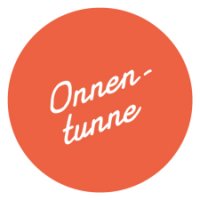    KOULULAISTEN KESÄTÖIDEN HAKULOMAKE 2020       VUOSINA 2003 – 2004 SYNTYNEILLE KEMIJÄRVELÄISILLE			                  				                                                Saapunut: ___/___2020	                 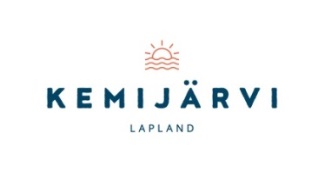 Sukunimi ja etunimetSotuPuhelinnumeroLähiosoite, postinumero ja postitoimipaikkaLähiosoite, postinumero ja postitoimipaikkaKotipaikkakunta Koulu/oppilaitosLinjaLinjaMillaista työtä toivot (merkitse paikat tärkeysjärjestyksessä, mikäli haet useampaa paikkaa)Millaista työtä toivot (merkitse paikat tärkeysjärjestyksessä, mikäli haet useampaa paikkaa)Millaista työtä toivot (merkitse paikat tärkeysjärjestyksessä, mikäli haet useampaa paikkaa)Millaista työtä toivot (merkitse paikat tärkeysjärjestyksessä, mikäli haet useampaa paikkaa)Millaista työtä toivot (merkitse paikat tärkeysjärjestyksessä, mikäli haet useampaa paikkaa)Millaista työtä toivot (merkitse paikat tärkeysjärjestyksessä, mikäli haet useampaa paikkaa)Millaista työtä toivot (merkitse paikat tärkeysjärjestyksessä, mikäli haet useampaa paikkaa)Millaista työtä toivot (merkitse paikat tärkeysjärjestyksessä, mikäli haet useampaa paikkaa)Millaista työtä toivot (merkitse paikat tärkeysjärjestyksessä, mikäli haet useampaa paikkaa)Millaista työtä toivot (merkitse paikat tärkeysjärjestyksessä, mikäli haet useampaa paikkaa)1.1.1.1.1.2. 2. 2. 2. 2. 3.3.3.3.3.4.4.4.4.4.Toivomus työn ajankohdasta, merkitse jaksot järjestykseen siten, että sopivin on 1., toiseksi sopivin 2. jne.Merkitse E-kirjain, mikäli jokin jakso on täysin sopimaton.Toivomus työn ajankohdasta, merkitse jaksot järjestykseen siten, että sopivin on 1., toiseksi sopivin 2. jne.Merkitse E-kirjain, mikäli jokin jakso on täysin sopimaton.Toivomus työn ajankohdasta, merkitse jaksot järjestykseen siten, että sopivin on 1., toiseksi sopivin 2. jne.Merkitse E-kirjain, mikäli jokin jakso on täysin sopimaton.Toivomus työn ajankohdasta, merkitse jaksot järjestykseen siten, että sopivin on 1., toiseksi sopivin 2. jne.Merkitse E-kirjain, mikäli jokin jakso on täysin sopimaton.Toivomus työn ajankohdasta, merkitse jaksot järjestykseen siten, että sopivin on 1., toiseksi sopivin 2. jne.Merkitse E-kirjain, mikäli jokin jakso on täysin sopimaton.Toivomus työn ajankohdasta, merkitse jaksot järjestykseen siten, että sopivin on 1., toiseksi sopivin 2. jne.Merkitse E-kirjain, mikäli jokin jakso on täysin sopimaton.Toivomus työn ajankohdasta, merkitse jaksot järjestykseen siten, että sopivin on 1., toiseksi sopivin 2. jne.Merkitse E-kirjain, mikäli jokin jakso on täysin sopimaton.Toivomus työn ajankohdasta, merkitse jaksot järjestykseen siten, että sopivin on 1., toiseksi sopivin 2. jne.Merkitse E-kirjain, mikäli jokin jakso on täysin sopimaton.Toivomus työn ajankohdasta, merkitse jaksot järjestykseen siten, että sopivin on 1., toiseksi sopivin 2. jne.Merkitse E-kirjain, mikäli jokin jakso on täysin sopimaton.Toivomus työn ajankohdasta, merkitse jaksot järjestykseen siten, että sopivin on 1., toiseksi sopivin 2. jne.Merkitse E-kirjain, mikäli jokin jakso on täysin sopimaton.01.06.-13.06.15.06.-27.0629.06.-11.07.13.07.-25.07.Tiedot perhesuhteistaTiedot perhesuhteistaTiedot perhesuhteistaTiedot perhesuhteistaTiedot perhesuhteista isä / muu huoltaja   isä / muu huoltaja   äiti työssä työssä työssäVanhempien tai muun huoltajanVanhempien tai muun huoltajanVanhempien tai muun huoltajanVanhempien tai muun huoltajanVanhempien tai muun huoltajansuku- ja etunimi:suku- ja etunimi:Ammatti:Ammatti:Ammatti:Perheeseen kuuluvat alle 18-vuotiaat:                    hlöäPerheeseen kuuluvat alle 18-vuotiaat:                    hlöäPerheeseen kuuluvat alle 18-vuotiaat:                    hlöä  □ En ole ollut aiemmin kaupungin kesätöissä  □ Olen hakenut aiemmin kaupungin kesätyöpaikkaa                  ____ kertaa, mutta minua ei ole valittu  □ En ole ollut aiemmin kaupungin kesätöissä  □ Olen hakenut aiemmin kaupungin kesätyöpaikkaa                  ____ kertaa, mutta minua ei ole valittu  □ En ole ollut aiemmin kaupungin kesätöissä  □ Olen hakenut aiemmin kaupungin kesätyöpaikkaa                  ____ kertaa, mutta minua ei ole valittu  □ Olen ollut aiemmin kaupungin       kesätöissä ___  kertaa Aikaisempi työkokemus: työnantaja, työn kesto ja tehtävänimike Aikaisempi työkokemus: työnantaja, työn kesto ja tehtävänimike Aikaisempi työkokemus: työnantaja, työn kesto ja tehtävänimike Aikaisempi työkokemus: työnantaja, työn kesto ja tehtävänimike Aikaisempi työkokemus: työnantaja, työn kesto ja tehtävänimike Muita tietoja: esim. terveydelliset rajoitteet, harrastukset, kielitaito jne.Muita tietoja: esim. terveydelliset rajoitteet, harrastukset, kielitaito jne.Muita tietoja: esim. terveydelliset rajoitteet, harrastukset, kielitaito jne.Muita tietoja: esim. terveydelliset rajoitteet, harrastukset, kielitaito jne.Muita tietoja: esim. terveydelliset rajoitteet, harrastukset, kielitaito jne. Hakemus on lähetettävä 16.3.2020 mennessä osoitteella:  1)Työllisyysyksikkö, Hyvinvointikeskus Lapponia, Sairaalakatu 9, 98100 Kemijärvi.      Kuoreen tunnus: Koululaisten kesätyö 2020. 2) Hakemuksen voi jättää myös Palvelupiste Sortteeriin (Vapaudenkatu 8). 3) Hakemuksen voi lähettää sähköpostiosoitteeseen: tanja.hamara@kemijarvi.fi HUOM! Jos olet täyttänyt 17 vuotta 1.6.2020 mennessä, voit hakea myös opiskelijatyöpaikkoja.Hakijoille ilmoitetaan kirjallisesti tai sähköpostilla valinnoista 17.4.2020 mennessä. Hakijan sähköpostiosoite:________________________________Valitun on ilmoitettava heti, jos ei ota paikkaa vastaan. Jos on kysyttävää, puh 040-1964158Päiväys ja omakätinen allekirjoitus